О внесении изменений в Закон Республики Саха (Якутия) «О государственной гражданской службе Республики Саха (Якутия)» Статья 1Внести в Закон Республики Саха (Якутия) от 30 марта 2005 года 214-З № 433-III                      «О государственной гражданской службе Республики Саха (Якутия)» следующие изменения:1) статью 9 дополнить частью 4 следующего содержания:«4. Соответствие предельных классных чинов должностям гражданской службы определяется согласно приложению к настоящему закону.»;2) дополнить приложением следующего содержания:«Приложениек Закону Республики Саха (Якутия)«О государственной гражданской службеРеспублики Саха (Якутия)»Соответствие предельных классных чинов государственной гражданской службы Республики Саха (Якутия) должностям государственной гражданской службы Республики Саха (Якутия)».Статья 2Настоящий Закон вступает в силу по истечении десяти дней после дня его официального опубликования.Глава Республики Саха (Якутия) 						А.НИКОЛАЕВг.Якутск, 12 декабря 2019 года            2201- З № 315-VI З А К О НРЕСПУБЛИКИ САХА (ЯКУТИЯ)  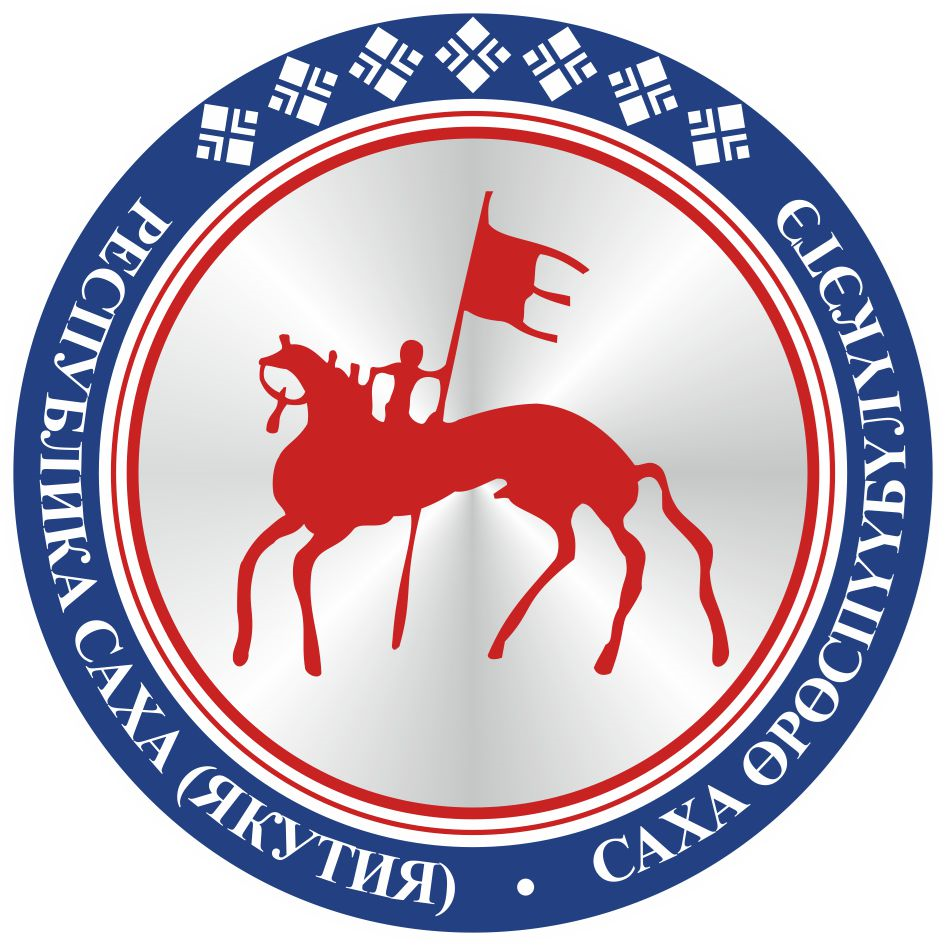     САХА ӨРӨСПҮҮБҮЛҮКЭТИНС О К У О Н А                                  Классный чин государственной гражданской службы Республики Саха (Якутия)Наименование должности государственной гражданской службы Республики Саха (Якутия)12I. Должности государственной гражданской службы Республики Саха (Якутия) в Администрации Главы Республики Саха (Якутия) и Правительства Республики Саха (Якутия)I. Должности государственной гражданской службы Республики Саха (Якутия) в Администрации Главы Республики Саха (Якутия) и Правительства Республики Саха (Якутия)Действительный государственный советник Республики Саха (Якутия)                      1 классаПервый заместитель Руководителя Администрации Главы Республики Саха (Якутия) и Правительства Республики Саха (Якутия)Действительный государственный советник Республики Саха (Якутия)                      1 классаЗаместитель Руководителя Администрации Главы Республики Саха (Якутия) и Правительства Республики Саха (Якутия)Действительный государственный советник Республики Саха (Якутия)                      1 классаРуководитель Секретариата Главы Республики Саха (Якутия)Действительный государственный советник Республики Саха (Якутия)                      1 классаРуководитель департаментаДействительный государственный советник Республики Саха (Якутия)                      1 классаРуководитель Секретариата Председателя Правительства Республики Саха (Якутия)Действительный государственный советник Республики Саха (Якутия)                      1 классаРуководитель Секретариата первого заместителя Председателя Правительства Республики Саха (Якутия)Действительный государственный советник Республики Саха (Якутия)                      1 классаРуководитель Секретариата Руководителя Администрации Главы Республики Саха (Якутия) и Правительства Республики Саха (Якутия)Действительный государственный советник Республики Саха (Якутия)                              2 классаЗаместитель руководителя Секретариата Главы Республики Саха (Якутия)Действительный государственный советник Республики Саха (Якутия)                              2 классаПомощник Главы Республики Саха (Якутия)Действительный государственный советник Республики Саха (Якутия)                              2 классаПервый заместитель руководителя департаментаДействительный государственный советник Республики Саха (Якутия)                              2 классаСоветник Главы Республики Саха (Якутия)Действительный государственный советник Республики Саха (Якутия)                              2 классаЗаместитель руководителя департаментаДействительный государственный советник Республики Саха (Якутия)                              2 классаРуководитель Секретариата заместителя Председателя Правительства Республики Саха (Якутия)Действительный государственный советник Республики Саха (Якутия)                              2 классаСоветник Председателя Правительства Республики Саха (Якутия)Действительный государственный советник Республики Саха (Якутия)                              2 классаПомощник Председателя Правительства Республики Саха (Якутия)Действительный государственный советник Республики Саха (Якутия)                              2 классаРуководитель управленияГосударственный советник Республики Саха (Якутия) 1 классаРуководитель отделаГосударственный советник Республики Саха (Якутия) 2 классаПомощник первого заместителя Председателя Правительства Республики Саха (Якутия)Государственный советник Республики Саха (Якутия) 2 классаПомощник Руководителя Администрации Главы Республики Саха (Якутия) и Правительства Республики Саха (Якутия)Государственный советник Республики Саха (Якутия) 2 классаПомощник заместителя Председателя Правительства Республики Саха (Якутия)Государственный советник Республики Саха (Якутия) 2 классаЗаместитель руководителя СекретариатаГосударственный советник Республики Саха (Якутия) 2 классаЗаместитель руководителя управленияГосударственный советник Республики Саха (Якутия) 2 классаЗаместитель руководителя отделаСоветник государственной гражданской службы Республики Саха (Якутия)                                 1 классаНачальник отделаСоветник государственной гражданской службы Республики Саха (Якутия)                             2 классаСтарший референт Секретариата Главы Республики Саха (Якутия)Советник государственной гражданской службы Республики Саха (Якутия)                             2 классаСтарший референт Секретариата Председателя Правительства Республики Саха (Якутия)Советник государственной гражданской службы Республики Саха (Якутия)                             2 классаСтарший референт Секретариата первого заместителя Председателя Правительства Республики Саха (Якутия)Советник государственной гражданской службы Республики Саха (Якутия)                             2 классаСтарший референт Секретариата заместителя Председателя Правительства Республики Саха (Якутия)Советник государственной гражданской службы Республики Саха (Якутия)                             2 классаСтарший референт Секретариата Руководителя Администрации Главы Республики Саха (Якутия) и Правительства Республики Саха (Якутия)Советник государственной гражданской службы Республики Саха (Якутия)                             2 классаСтарший референтСоветник государственной гражданской службы Республики Саха (Якутия)                             2 классаОтветственный секретарь комиссииСоветник государственной гражданской службы Республики Саха (Якутия)                             2 классаЗаместитель начальника отделаРеферент государственной гражданской службы Республики Саха (Якутия)                            1 классаРеферентРеферент государственной гражданской службы Республики Саха (Якутия)                            1 классаГлавный специалистРеферент государственной гражданской службы Республики Саха (Якутия)                            1 классаСтарший специалист 1 разрядаРеферент государственной гражданской службы Республики Саха (Якутия)                           2 классаСтарший специалист 2 разрядаРеферент государственной гражданской службы Республики Саха (Якутия)                         3 классаСтарший специалист 3 разрядаСекретарь государственной гражданской службы Республики Саха (Якутия)                             1 классаСпециалист 1 разрядаСекретарь государственной гражданской службы Республики Саха (Якутия)                            2 классаСпециалист 2 разрядаСекретарь государственной гражданской службы Республики Саха (Якутия)                         3 классаСпециалист 3 разрядаII. Должности государственной гражданской службы Республики Саха (Якутия) в аппарате Государственного Собрания (Ил Тумэн) Республики Саха (Якутия)II. Должности государственной гражданской службы Республики Саха (Якутия) в аппарате Государственного Собрания (Ил Тумэн) Республики Саха (Якутия)Действительный государственный советник Республики Саха (Якутия)                          1 классаРуководитель аппарата Государственного Собрания (Ил Тумэн) Республики Саха (Якутия)Действительный государственный советник Республики Саха (Якутия)                          1 классаПервый заместитель руководителя аппарата Государственного Собрания                         (Ил Тумэн) Республики Саха (Якутия)Действительный государственный советник Республики Саха (Якутия)                          1 классаРуководитель Секретариата Председателя Государственного Собрания (Ил Тумэн) Республики Саха (Якутия)Действительный государственный советник Республики Саха (Якутия)                                  2 классаЗаместитель руководителя аппарата Государственного Собрания (Ил Тумэн) Республики Саха (Якутия)Действительный государственный советник Республики Саха (Якутия)                                  2 классаПомощник Председателя Государственного Собрания (Ил Тумэн) Республики Саха (Якутия)Действительный государственный советник Республики Саха (Якутия)                                  2 классаСоветник Председателя Государственного Собрания (Ил Тумэн) Республики Саха (Якутия)Действительный государственный советник Республики Саха (Якутия)                                  2 классаНачальник управленияГосударственный советник Республики Саха (Якутия) 1 классаНачальник отделаГосударственный советник Республики Саха (Якутия) 2 классаПомощник первого заместителя Председателя Государственного Собрания (Ил Тумэн) Республики Саха (Якутия)Государственный советник Республики Саха (Якутия) 2 классаПомощник заместителя Председателя Государственного Собрания (Ил Тумэн) Республики Саха (Якутия)Государственный советник Республики Саха (Якутия) 2 классаЗаместитель начальника управленияГосударственный советник Республики Саха (Якутия) 2 классаЗаместитель начальника отделаГосударственный советник Республики Саха (Якутия) 2 классаГлавный инспекторСоветник государственной гражданской службы Республики Саха (Якутия)                                      1 классаНачальник отделаСоветник государственной гражданской службы Республики Саха (Якутия)                                 2 классаСтарший референт Секретариата Председателя Государственного Собрания (Ил Тумэн) Республики Саха (Якутия)Советник государственной гражданской службы Республики Саха (Якутия)                                 2 классаСтарший референтСоветник государственной гражданской службы Республики Саха (Якутия)                                 2 классаИнспекторСоветник государственной гражданской службы Республики Саха (Якутия)                                 2 классаЗаместитель начальника отделаРеферент государственной гражданской службы Республики Саха (Якутия)                                  1 классаРеферентРеферент государственной гражданской службы Республики Саха (Якутия)                                  1 классаГлавный специалистРеферент государственной гражданской службы Республики Саха (Якутия)                                  1 классаСтарший специалист 1 разрядаРеферент государственной гражданской службы Республики Саха (Якутия)                                 2 классаСтарший специалист 2 разрядаРеферент государственной гражданской службы Республики Саха (Якутия)                            3 классаСтарший специалист 3 разрядаСекретарь государственной гражданской службы Республики Саха (Якутия)                              1 классаСпециалист 1 разрядаСекретарь государственной гражданской службы Республики Саха (Якутия)                         2 классаСпециалист 2 разрядаСекретарь государственной гражданской службы Республики Саха (Якутия)                                    3 классаСпециалист 3 разрядаIII. Должности государственной гражданской службы Республики Саха (Якутия) в аппарате Конституционного суда Республики Саха (Якутия)III. Должности государственной гражданской службы Республики Саха (Якутия) в аппарате Конституционного суда Республики Саха (Якутия)Действительный государственный советник Республики Саха (Якутия)                              1 классаРуководитель Секретариата Конституционного суда Республики Саха (Якутия)Действительный государственный советник Республики Саха (Якутия)                                                2 классаПомощник Председателя Конституционного суда Республики Саха (Якутия)Государственный советник Республики Саха (Якутия) 1 классаРуководитель отделаСоветник государственной гражданской службы Республики Саха (Якутия)                                 1 классаНачальник отделаРеферент государственной гражданской службы Республики Саха (Якутия)                            1 классаГлавный специалистРеферент государственной гражданской службы Республики Саха (Якутия)                            1 классаВедущий специалистРеферент государственной гражданской службы Республики Саха (Якутия)                            1 классаСтарший специалист 1 разрядаРеферент государственной гражданской службы Республики Саха (Якутия)                             2 классаСтарший специалист 2 разрядаРеферент государственной гражданской службы Республики Саха (Якутия)                                 3 классаСтарший специалист 3 разрядаСекретарь государственной гражданской службы Республики Саха (Якутия)                             1 классаСпециалист 1 разрядаСекретарь государственной гражданской службы Республики Саха (Якутия)                              2 классаСпециалист 2 разрядаСекретарь государственной гражданской службы Республики Саха (Якутия)                           3 классаСпециалист 3 разрядаIV. Должности государственной гражданской службы Республики Саха (Якутия) в аппарате Центральной избирательной комиссии Республики Саха (Якутия)IV. Должности государственной гражданской службы Республики Саха (Якутия) в аппарате Центральной избирательной комиссии Республики Саха (Якутия)Советник государственной гражданской службы Республики Саха (Якутия)                                1 классаРуководитель отделаСоветник государственной гражданской службы Республики Саха (Якутия)                                      2 классаСтарший референтСоветник государственной гражданской службы Республики Саха (Якутия)                                      2 классаКонсультантРеферент государственной гражданской службы Республики Саха (Якутия)                                       1 классаГлавный специалистРеферент государственной гражданской службы Республики Саха (Якутия)                                       1 классаВедущий специалистРеферент государственной гражданской службы Республики Саха (Якутия)                                       1 классаСтарший специалист 1 разрядаРеферент государственной гражданской службы Республики Саха (Якутия)                              2 классаСтарший специалист 2 разрядаРеферент государственной гражданской службы Республики Саха (Якутия)                                 3 классаСтарший специалист 3 разрядаСекретарь государственной гражданской службы Республики Саха (Якутия)                                       1 классаСпециалист 1 разрядаСекретарь государственной гражданской службы Республики Саха (Якутия)                                           2 классаСпециалист 2 разрядаСекретарь государственной гражданской службы Республики Саха (Якутия)                          3 классаСпециалист 3 разрядаV. Должности государственной гражданской службы Республики Саха (Якутия) в органах исполнительной власти Республики Саха (Якутия)V. Должности государственной гражданской службы Республики Саха (Якутия) в органах исполнительной власти Республики Саха (Якутия)Действительный государственный советник Республики Саха (Якутия)                                                1 классаРуководитель органа исполнительной власти Республики Саха (Якутия)Действительный государственный советник Республики Саха (Якутия)                                    2 классаПервый заместитель министра (председателя государственного комитета) Республики Саха (Якутия)Государственный советник Республики Саха (Якутия) 1 классаПервый заместитель руководителя органа исполнительной власти Республики Саха (Якутия)Государственный советник Республики Саха (Якутия) 1 классаЗаместитель министра (председателя государственного комитета) Республики Саха (Якутия)Государственный советник Республики Саха (Якутия) 1 классаЗаместитель руководителя органа исполнительной власти Республики Саха (Якутия)Советник государственной гражданской службы Республики Саха (Якутия)                                      1 классаРуководитель департамента, управленияСоветник государственной гражданской службы Республики Саха (Якутия)                                      1 классаЗаместитель руководителя департамента, управленияСоветник государственной гражданской службы Республики Саха (Якутия)                                      1 классаРуководитель отделаСоветник государственной гражданской службы Республики Саха (Якутия)                                      1 классаНачальник отделаСоветник государственной гражданской службы Республики Саха (Якутия)                             2 классаПомощник министра (председателя государственного комитета) Республики Саха (Якутия)Референт государственной гражданской службы Республики Саха (Якутия)                             1 классаЗаместитель руководителя отделаРеферент государственной гражданской службы Республики Саха (Якутия)                             1 классаГлавный контролер-ревизорРеферент государственной гражданской службы Республики Саха (Якутия)                             1 классаСтарший государственный инспекторРеферент государственной гражданской службы Республики Саха (Якутия)                             1 классаГлавный специалистРеферент государственной гражданской службы Республики Саха (Якутия)                             1 классаСтарший контролер-ревизорРеферент государственной гражданской службы Республики Саха (Якутия)                             1 классаЗаместитель начальника отделаРеферент государственной гражданской службы Республики Саха (Якутия)                             1 классаВедущий специалистРеферент государственной гражданской службы Республики Саха (Якутия)                             1 классаСтарший специалист 1 разрядаРеферент государственной гражданской службы Республики Саха (Якутия)                               2 классаКонтролер-ревизорРеферент государственной гражданской службы Республики Саха (Якутия)                               2 классаГосударственный инспекторРеферент государственной гражданской службы Республики Саха (Якутия)                               2 классаСтарший специалист 2 разрядаРеферент государственной гражданской службы Республики Саха (Якутия)                            3 классаСтарший специалист 3 разрядаСекретарь государственной гражданской службы Республики Саха (Якутия)                                  1 классаСпециалист 1 разрядаСекретарь государственной гражданской службы Республики Саха (Якутия)                              2 классаСпециалист 2 разрядаСекретарь государственной гражданской службы Республики Саха (Якутия)                             3 классаСпециалист 3 разрядаVI. Должности государственной гражданской службы Республики Саха (Якутия) в Постоянном представительстве Республики Саха (Якутия) при Президенте Российской ФедерацииVI. Должности государственной гражданской службы Республики Саха (Якутия) в Постоянном представительстве Республики Саха (Якутия) при Президенте Российской ФедерацииДействительный государственный советник Республики Саха (Якутия)                                                   1 классаПервый заместитель постоянного представителя Республики Саха (Якутия) при Президенте Российской ФедерацииДействительный государственный советник Республики Саха (Якутия)                                      2 классаЗаместитель постоянного представителя Республики Саха (Якутия) при Президенте Российской ФедерацииГосударственный советник Республики Саха (Якутия) 1 классаРуководитель управленияГосударственный советник Республики Саха (Якутия) 2 классаЗаместитель руководителя управленияГосударственный советник Республики Саха (Якутия) 2 классаПомощник постоянного представителя Республики Саха (Якутия) при Президенте Российской ФедерацииСоветник государственной гражданской службы Республики Саха (Якутия)                             1 классаРуководитель отделаСоветник государственной гражданской службы Республики Саха (Якутия)                             1 классаНачальник отделаСоветник государственной гражданской службы Республики Саха (Якутия)                         2 классаГлавный советникСоветник государственной гражданской службы Республики Саха (Якутия)                         2 классаСоветникСоветник государственной гражданской службы Республики Саха (Якутия)                         2 классаКонсультант-экспертРеферент государственной гражданской службы Республики Саха (Якутия)                           1 классаГлавный специалистРеферент государственной гражданской службы Республики Саха (Якутия)                           1 классаСтарший специалист 1 разрядаРеферент государственной гражданской службы Республики Саха (Якутия)                                   2 классаСтарший специалист 2 разрядаРеферент государственной гражданской службы Республики Саха (Якутия)                             3 классаСтарший специалист 3 разрядаСекретарь государственной гражданской службы Республики Саха (Якутия)                             1 классаСпециалист 1 разрядаСекретарь государственной гражданской службы Республики Саха (Якутия)                              2 классаСпециалист 2 разрядаСекретарь государственной гражданской службы Республики Саха (Якутия)                                3 классаСпециалист 3 разрядаVII. Должности государственной гражданской службы Республики Саха (Якутия) в представительствах Республики Саха (Якутия)VII. Должности государственной гражданской службы Республики Саха (Якутия) в представительствах Республики Саха (Якутия)Действительный государственный советник Республики Саха (Якутия)                                                1 классаПостоянный представитель Республики Саха (Якутия)Действительный государственный советник Республики Саха (Якутия)                           2 классаПервый заместитель постоянного представителя Республики Саха (Якутия)Государственный советник Республики Саха (Якутия) 1 классаПредставитель Республики Саха (Якутия) за пределами Российской ФедерацииГосударственный советник Республики Саха (Якутия) 1 классаПредставитель без учреждения представительства Республики Саха (Якутия)Государственный советник Республики Саха (Якутия) 2 классаЗаместитель постоянного представителя Республики Саха (Якутия)Советник государственной гражданской службы Республики Саха (Якутия)                                1 классаРуководитель управленияСоветник государственной гражданской службы Республики Саха (Якутия)                                1 классаЗаместитель представителя Республики Саха (Якутия) за пределами Российской ФедерацииСоветник государственной гражданской службы Республики Саха (Якутия)                                1 классаРуководитель отделаСоветник государственной гражданской службы Республики Саха (Якутия)                                1 классаНачальник отделаСоветник государственной гражданской службы Республики Саха (Якутия)                            2 классаКонсультантСоветник государственной гражданской службы Республики Саха (Якутия)                            2 классаКонсультант-экспертРеферент государственной гражданской службы Республики Саха (Якутия)                               1 классаГлавный специалистРеферент государственной гражданской службы Республики Саха (Якутия)                               1 классаВедущий специалистРеферент государственной гражданской службы Республики Саха (Якутия)                               1 классаСтарший специалист 1 разрядаРеферент государственной гражданской службы Республики Саха (Якутия)                             2 классаСтарший специалист 2 разрядаРеферент государственной гражданской службы Республики Саха (Якутия)                           3 классаСтарший специалист 3 разрядаСекретарь государственной гражданской службы Республики Саха (Якутия)                            1 классаСпециалист 1 разрядаСекретарь государственной гражданской службы Республики Саха (Якутия)                           2 классаСпециалист 2 разрядаСекретарь государственной гражданской службы Республики Саха (Якутия)                             3 классаСпециалист 3 разрядаVIII. Должности государственной гражданской службы Республики Саха (Якутия) в рабочем аппарате Уполномоченного по правам человека в Республике Саха (Якутия)VIII. Должности государственной гражданской службы Республики Саха (Якутия) в рабочем аппарате Уполномоченного по правам человека в Республике Саха (Якутия)Действительный государственный советник Республики Саха (Якутия)                                         1 классаРуководитель аппаратаГосударственный советник Республики Саха (Якутия) 1 классаРуководитель отделаСоветник государственной гражданской службы Республики Саха (Якутия)                                  2 классаСтарший референтСоветник государственной гражданской службы Республики Саха (Якутия)                                  2 классаСпециалист-экспертРеферент государственной гражданской службы Республики Саха (Якутия)                                1 классаГлавный специалистIX. Должности государственной гражданской службы Республики Саха (Якутия) в государственном органе Республики Саха (Якутия) по профилактике коррупционных и иных правонарушенийIX. Должности государственной гражданской службы Республики Саха (Якутия) в государственном органе Республики Саха (Якутия) по профилактике коррупционных и иных правонарушенийДействительный государственный советник Республики Саха (Якутия)                            1 классаРуководитель органа Республики Саха (Якутия) по профилактике коррупционных и иных правонарушенийГосударственный советник Республики Саха (Якутия) 1 классаПервый заместитель руководителя органа Республики Саха (Якутия) по профилактике коррупционных и иных правонарушенийГосударственный советник Республики Саха (Якутия) 1 классаЗаместитель руководителя органа Республики Саха (Якутия) по профилактике коррупционных и иных правонарушенийГосударственный советник Республики Саха (Якутия) 1 классаГлавный государственный инспекторСоветник государственной гражданской службы Республики Саха (Якутия)                              1 классаРуководитель отделаСоветник государственной гражданской службы Республики Саха (Якутия)                              1 классаНачальник отделаСоветник государственной гражданской службы Республики Саха (Якутия)                                  2 классаКонсультантРеферент государственной гражданской службы Республики Саха (Якутия)                                1 классаГлавный специалистРеферент государственной гражданской службы Республики Саха (Якутия)                                1 классаВедущий специалистРеферент государственной гражданской службы Республики Саха (Якутия)                                1 классаСтарший специалист 1 разрядаРеферент государственной гражданской службы Республики Саха (Якутия)                               2 классаСтарший специалист 2 разрядаРеферент государственной гражданской службы Республики Саха (Якутия)                             3 классаСтарший специалист 3 разрядаСекретарь государственной гражданской службы Республики Саха (Якутия)                              1 классаСпециалист 1 разрядаСекретарь государственной гражданской службы Республики Саха (Якутия)                             2 классаСпециалист 2 разрядаСекретарь государственной гражданской службы Республики Саха (Якутия)                                     3 классаСпециалист 3 разрядаX. Должности государственной гражданской службы Республики Саха (Якутия) в территориальных органах исполнительной власти Республики Саха (Якутия)X. Должности государственной гражданской службы Республики Саха (Якутия) в территориальных органах исполнительной власти Республики Саха (Якутия)Советник государственной гражданской службы Республики Саха (Якутия)                            1 классаРуководитель управленияРеферент государственной гражданской службы Республики Саха (Якутия)                                   1 классаРуководитель управленияРеферент государственной гражданской службы Республики Саха (Якутия)                                   1 классаЗаместитель руководителя управленияРеферент государственной гражданской службы Республики Саха (Якутия)                                   1 классаРуководитель отделаРеферент государственной гражданской службы Республики Саха (Якутия)                                   1 классаГлавный контролер-ревизорРеферент государственной гражданской службы Республики Саха (Якутия)                                   1 классаЗаместитель руководителя отделаРеферент государственной гражданской службы Республики Саха (Якутия)                                   1 классаСтарший государственный инспекторРеферент государственной гражданской службы Республики Саха (Якутия)                                   1 классаГлавный специалистРеферент государственной гражданской службы Республики Саха (Якутия)                                   1 классаСтарший контролер-ревизорРеферент государственной гражданской службы Республики Саха (Якутия)                                   1 классаВедущий специалистРеферент государственной гражданской службы Республики Саха (Якутия)                                   1 классаСтарший специалист 1 разрядаРеферент государственной гражданской службы Республики Саха (Якутия)                            2 классаГосударственный инспекторРеферент государственной гражданской службы Республики Саха (Якутия)                            2 классаКонтролер-ревизорРеферент государственной гражданской службы Республики Саха (Якутия)                            2 классаСтарший специалист 2 разрядаРеферент государственной гражданской службы Республики Саха (Якутия)                            3 классаСтарший специалист 3 разрядаСекретарь государственной гражданской службы Республики Саха (Якутия)                               1 классаСпециалист 1 разрядаСекретарь государственной гражданской службы Республики Саха (Якутия)                             2 классаСпециалист 2 разрядаСекретарь государственной гражданской службы Республики Саха (Якутия)                            3 классаСпециалист 3 разрядаXI. Должности государственной гражданской службы Республики Саха (Якутия)в Центральном аппарате по организационному обеспечению деятельности мировых судей в Республике Саха (Якутия) и в аппарате мирового судьиXI. Должности государственной гражданской службы Республики Саха (Якутия)в Центральном аппарате по организационному обеспечению деятельности мировых судей в Республике Саха (Якутия) и в аппарате мирового судьиДействительный государственный советник Республики Саха (Якутия)                                           1 классаНачальник Центрального аппарата по организационному обеспечению деятельности мировых судей в Республике Саха (Якутия)Государственный советник Республики Саха (Якутия) 2 классаЗаместитель начальника Центрального аппарата по организационному обеспечению деятельности мировых судей в Республике Саха (Якутия)Советник государственной гражданской службы Республики Саха (Якутия)                                1 классаНачальник отделаСоветник государственной гражданской службы Республики Саха (Якутия)                              2 классаАдминистраторСоветник государственной гражданской службы Республики Саха (Якутия)                              2 классаПомощник мирового судьиСоветник государственной гражданской службы Республики Саха (Якутия)                              2 классаКонсультантРеферент государственной гражданской службы Республики Саха (Якутия)                           1 классаГлавный специалистРеферент государственной гражданской службы Республики Саха (Якутия)                           1 классаВедущий специалистРеферент государственной гражданской службы Республики Саха (Якутия)                           1 классаСтарший специалист 1 разрядаРеферент государственной гражданской службы Республики Саха (Якутия)                           2 класса Секретарь судебного заседанияРеферент государственной гражданской службы Республики Саха (Якутия)                           2 класса Секретарь судаРеферент государственной гражданской службы Республики Саха (Якутия)                           2 класса Старший специалист 2 разрядаРеферент государственной гражданской службы Республики Саха (Якутия)                                   3 классаСтарший специалист 3 разрядаСекретарь государственной гражданской службы Республики Саха (Якутия)                            1 классаСпециалист 1 разрядаСекретарь государственной гражданской службы Республики Саха (Якутия)                           2 классаСпециалист 2 разрядаСекретарь государственной гражданской службы Республики Саха (Якутия)                               3 классаСпециалист 3 разрядаXII. Должности государственной гражданской службы Республики Саха (Якутия) в аппарате территориальной избирательной комиссии Республики Саха (Якутия)XII. Должности государственной гражданской службы Республики Саха (Якутия) в аппарате территориальной избирательной комиссии Республики Саха (Якутия)Референт государственной гражданской службы Республики Саха (Якутия)                            1 классаСтарший специалист 1 разрядаXIII. Должности государственной гражданской службы Республики Саха (Якутия)в аппарате Счетной палаты Республики Саха (Якутия)XIII. Должности государственной гражданской службы Республики Саха (Якутия)в аппарате Счетной палаты Республики Саха (Якутия)Действительный государственный советник Республики Саха (Якутия)                              1 классаРуководитель аппарата Счетной палаты Республики Саха (Якутия)Государственный советник Республики Саха (Якутия) 1 классаРуководитель отделаГосударственный советник Республики Саха (Якутия) 2 классаПомощник председателя Счетной палаты Республики Саха (Якутия)Государственный советник Республики Саха (Якутия) 2 классаЗаместитель руководителя отделаГосударственный советник Республики Саха (Якутия) 2 классаГлавный инспекторСоветник государственной гражданской службы Республики Саха (Якутия)                         2 классаИнспекторРеферент государственной гражданской службы Республики Саха (Якутия)                            1 классаГлавный специалистРеферент государственной гражданской службы Республики Саха (Якутия)                            1 классаСтарший специалист 1 разрядаРеферент государственной гражданской службы Республики Саха (Якутия)                              2 классаСтарший специалист 2 разрядаРеферент государственной гражданской службы Республики Саха (Якутия)                                3 классаСтарший специалист 3 разрядаСекретарь государственной гражданской службы Республики Саха (Якутия)                           1 классаСпециалист 1 разрядаСекретарь государственной гражданской службы Республики Саха (Якутия)                                  2 классаСпециалист 2 разрядаСекретарь государственной гражданской службы Республики Саха (Якутия)                           3 классаСпециалист 3 разряда